UNIVERSITY OF CALIFORNIA, BERKELEYCollege of EngineeringDepartment of Electrical Engineering and Computer SciencesEE 130/230M 	Spring 2013Integrated Circuit Devices 	Prof. Liu & Dr. XuQUIZ #6Time allotted: 25 minutesNAME:  ____SOLUTIONS______  _________________________  _________________________(print) 		          Last 			        First 			  SignatureINSTRUCTIONS:1. Use the values of physical constants provided below.    2. SHOW YOUR WORK, & write legibly!3. Underline or box numerical answers and SPECIFY UNITS where appropriate.Problem 1 [12 points]Indicate how a long-channel MOSFET’s performance parameters would be affected (i.e. check the appropriate column) if the channel/body doping is increased by a factor of 2.  Explain briefly.What is a retrograde channel doping profile, and why is it used in short-channel MOSFETs? [3 pts]A retrograde profile comprises a lightly doped surface region and a heavily doped sub-surface region.It is used to suppress punchthrough with less detrimental impact on VT and eff, as compared with a uniformly heavily doped channel.What is the MOSFET short-channel effect, what causes it, and why is it undesirable? [3 pts]The short-channel effect refers to a reduction in |VT| with decreasing channel length L, caused by depletion of the channel region near to the source and drain junctions.  This effect is undesirable because it results in significant VT variation (and hence significant variations in on-state drive current and off-state leakage current) with process-induced channel-length variations.Problem 2 [8 points]Consider a short n-channel MOSFET with W = 1 m, L = 0.1 m, Coxe = 10-6 F/cm2, and m = 1.Estimate the drain saturation voltage (VDsat) for VGS  VT = 1 V, assuming eff = 400 cm2/Vs. [3 pts](Recall that vsat = 8×106 cm/s for electrons in Si.)Esat = 2vsat/eff = 2(8×106 cm/s)/(400 cm2/Vs) = 4×104 V/cm1/EsatL = 1/(4×104 V/cm)(10-5 cm) = 1/0.4 = 2.5 V-1m/(VGS  VT) = 1 V-11/VDsat = 1/EsatL + m/(VGS  VT) = 2.5 + 1 = 3.5 V-1   VDsat = 1/3.5  0.3 V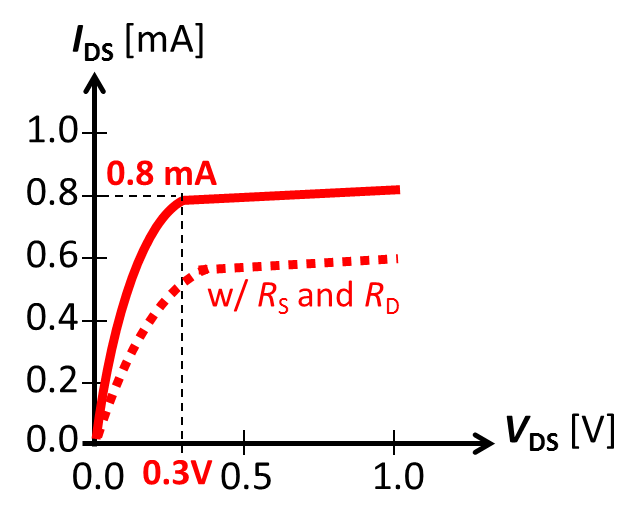 Draw the ID-VDS curve for VGS  VT = 1 V on the axes provided.   Indicate VDsat and the value of ID at VDS = VDsat. [3 pts]Since EsatL=0.4V is much smaller than (VGS-VT)/m = 1V, we can use the short-channel I-V equation to estimate IDsat:IDsat = WvsatCoxe(VGS  VT)= (10-4 cm)(8×106 cm/s)(10-6 F/cm2)(1 V) = 8×10-4 A = 0.8 mAMore accurately, using the full MOSFET I-V equation:IDsat = (W/2mL)eff Coxe(VGS  VT)2/[1+(VGS  VT)/(mEsatL)]= (1/2∙0.1)(400)(10-6)(1)2/[1+(1/0.4)]  0.6 mADraw another ID-VDS curve to qualitatively show how a large source resistance and large drain resistance would affect the I-V characteristic. [2 pts]Problem 3 [5 points]Suppose that a BJT with the common-emitter output characteristics shown below is operating under applied voltages such that IC  1 mA with the following energy band diagram: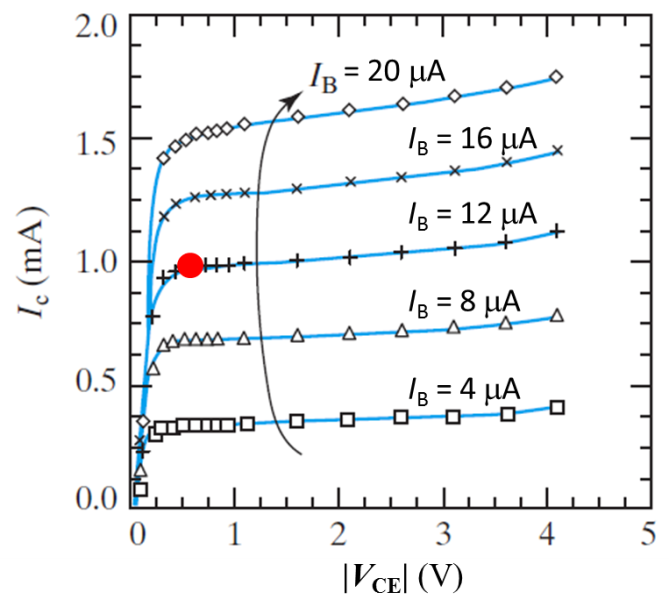 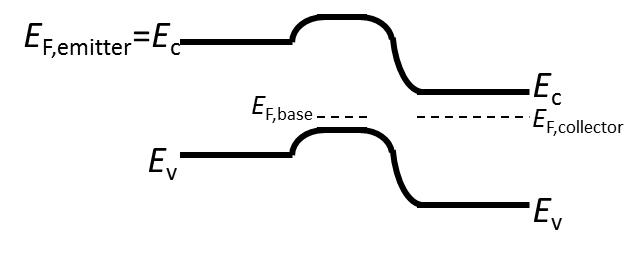 (a) What type of BJT is this (PNP or NPN)? [1 pt]      This is an NPN BJT.(b) Indicate (by drawing a large dot) the operating point of this BJT on the I-V plot above. [2 pts]Since VCB = 0 V this BJT is operating at the edge of saturation. (c) Estimate the d.c. current gain, dc. [2 pts]For IC = 1 mA, IB = 12 uA 	 dc = IC/IB = 10-3/12×10-6  83Parameter[1 pt each]: Value would[1 pt each]: Value would[1 pt each]: Value wouldBrief explanation [2 pts each]Parameterincreasedecreasenot changeBrief explanation [2 pts each]Subthreshold swing, S[units: mV/dec]WT  1/(NB) decreases Cdep  1/WT increases S  [1 + Cdep/Coxe] increases Capacitive coupling between gate and channel is degraded due to increased coupling between body and channelTransconductance, gm[units: A/V]VT increases Gate overdrive (VGSVT) decreasesAlso, effective mobility eff decreases due to increased average electric field within the inversion-layer channel, and the bulk charge factor m increases